Учитель-дефектолог Малкова И.В. провела тестирование уровня зрительного внимания и восприятия у детей подготовительной группы.Уровни сформированности зрительного внимания и восприятия:Высокий: ребёнок самостоятельно нашёл и закрасил все картинки;Средний: ребёнок самостоятельно (или с небольшой помощью педагога) нашёл и закрасил 4(+- 1) картинки;Низкий: ребёнок нашёл 1-2 картинки самостоятельно или только с помощью педагога.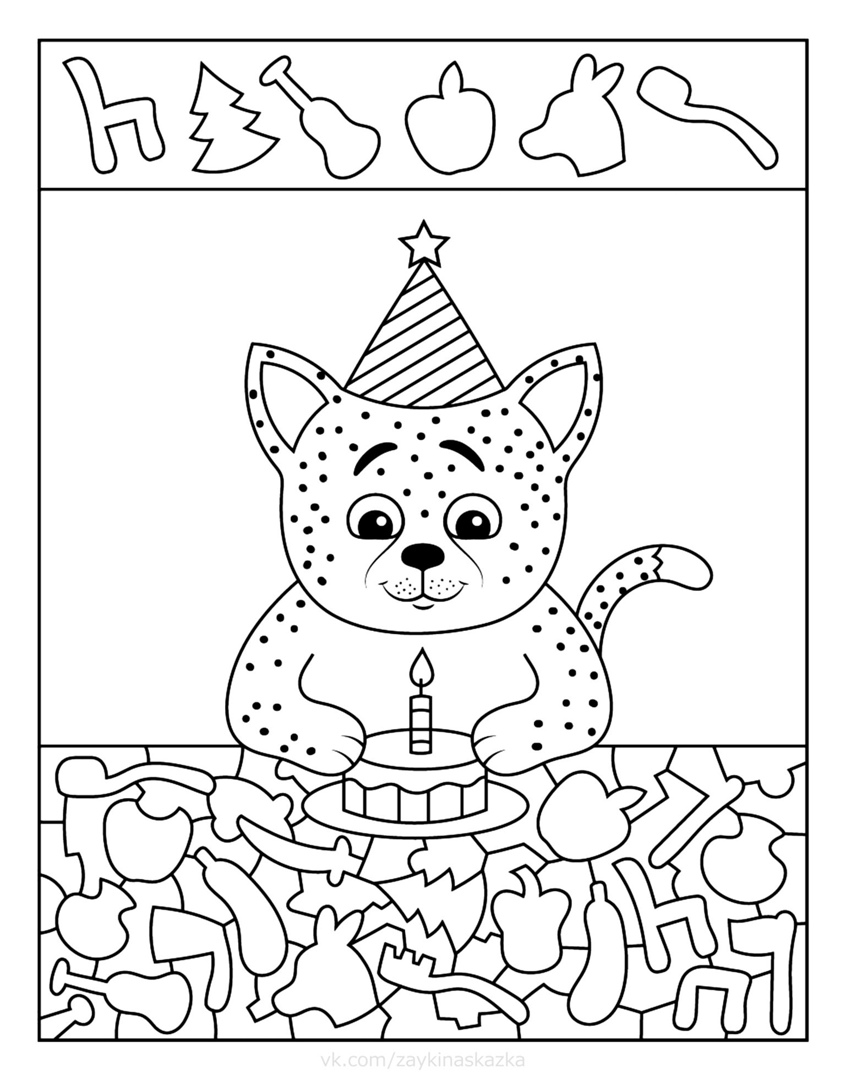 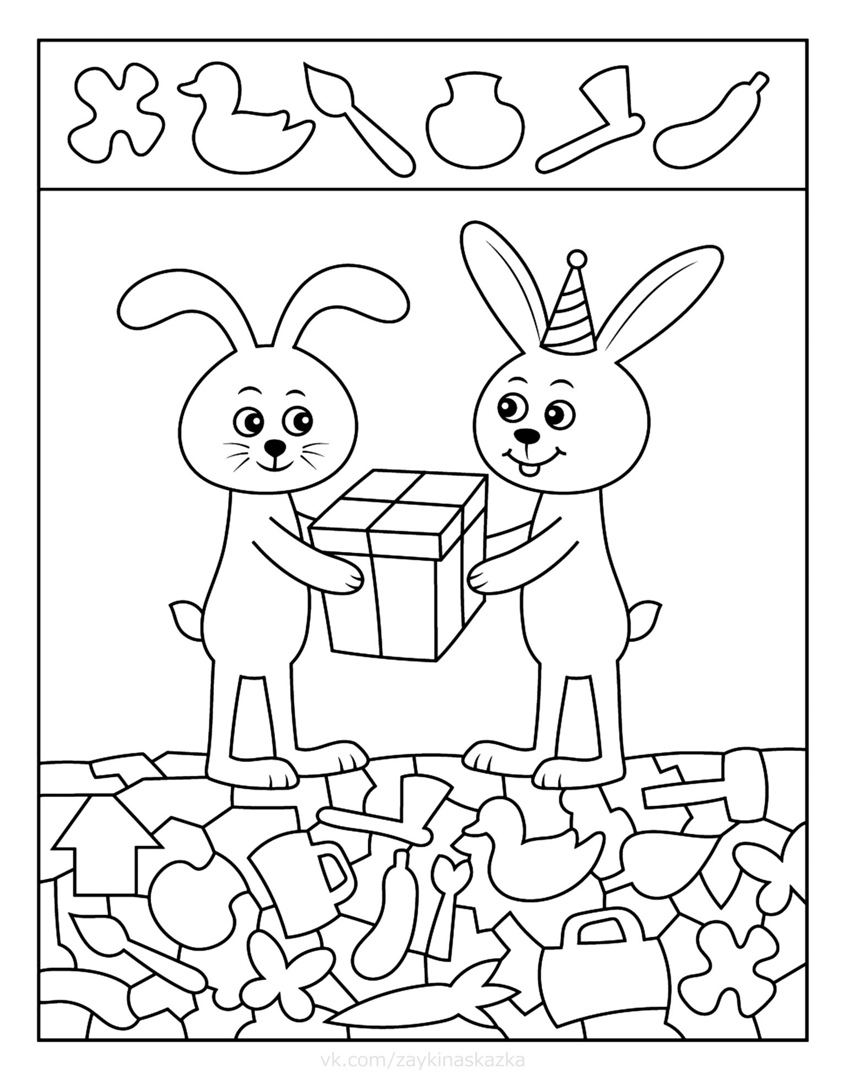 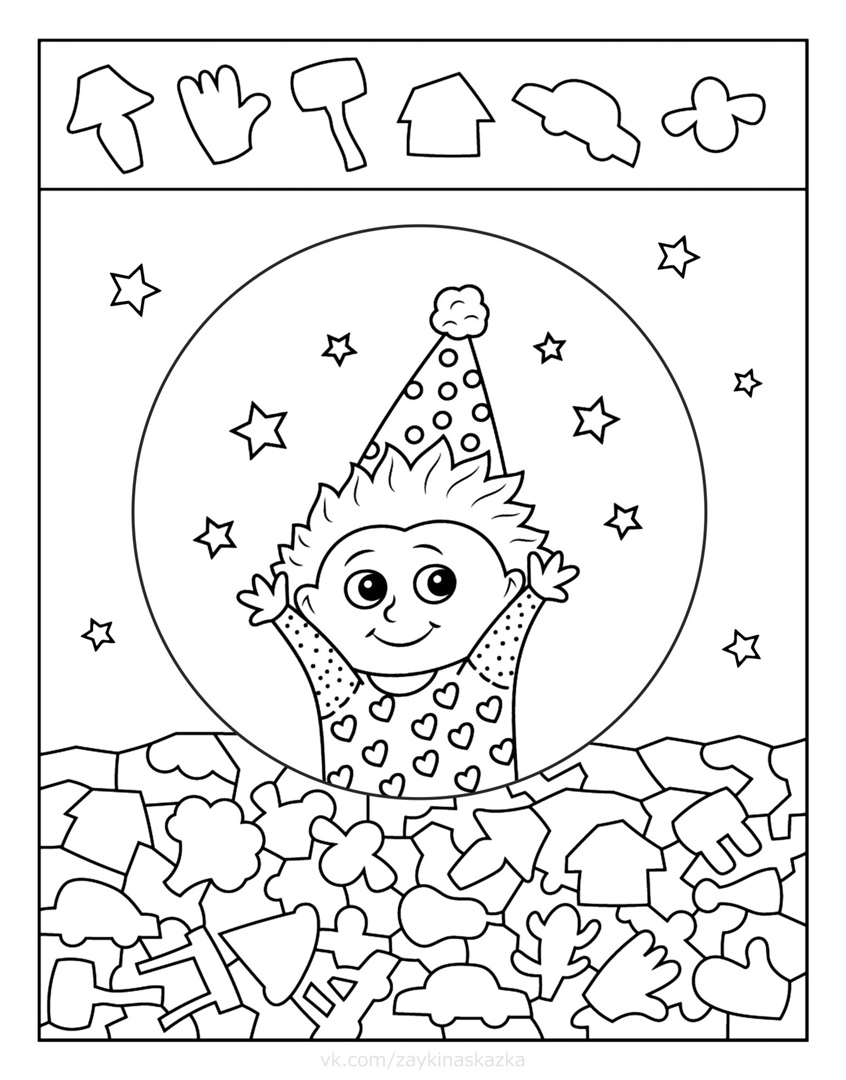 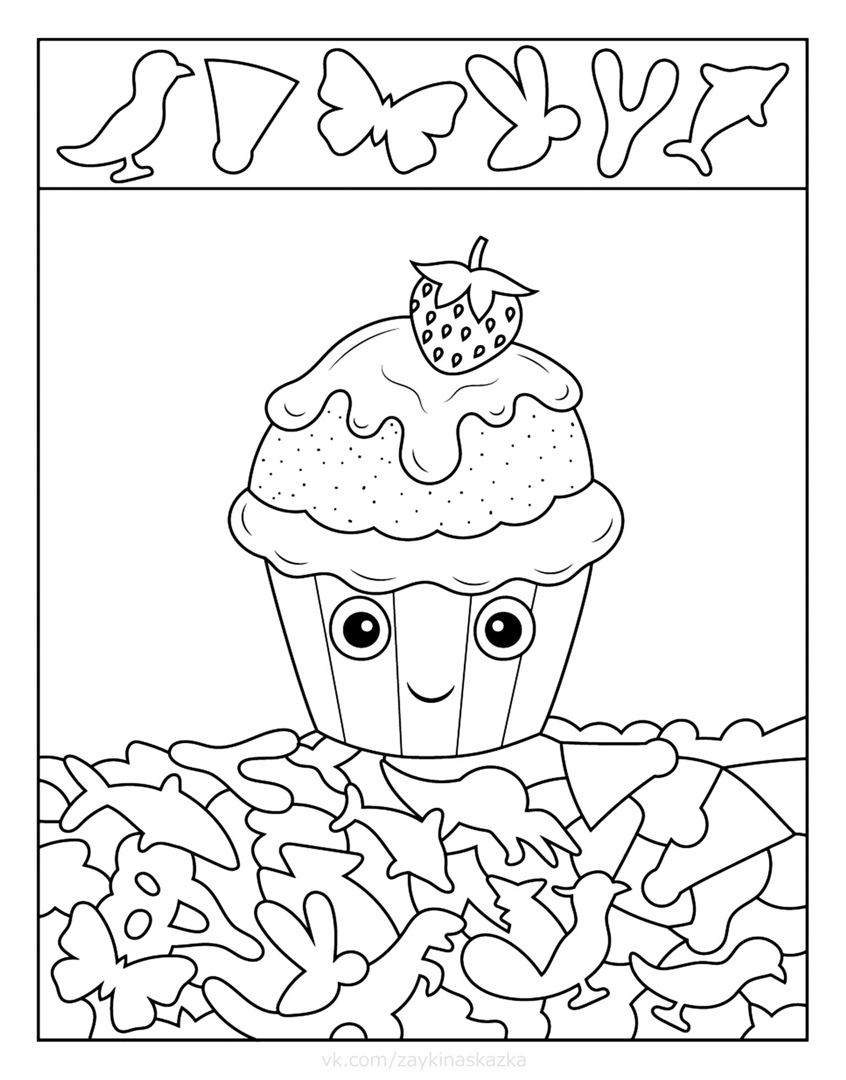 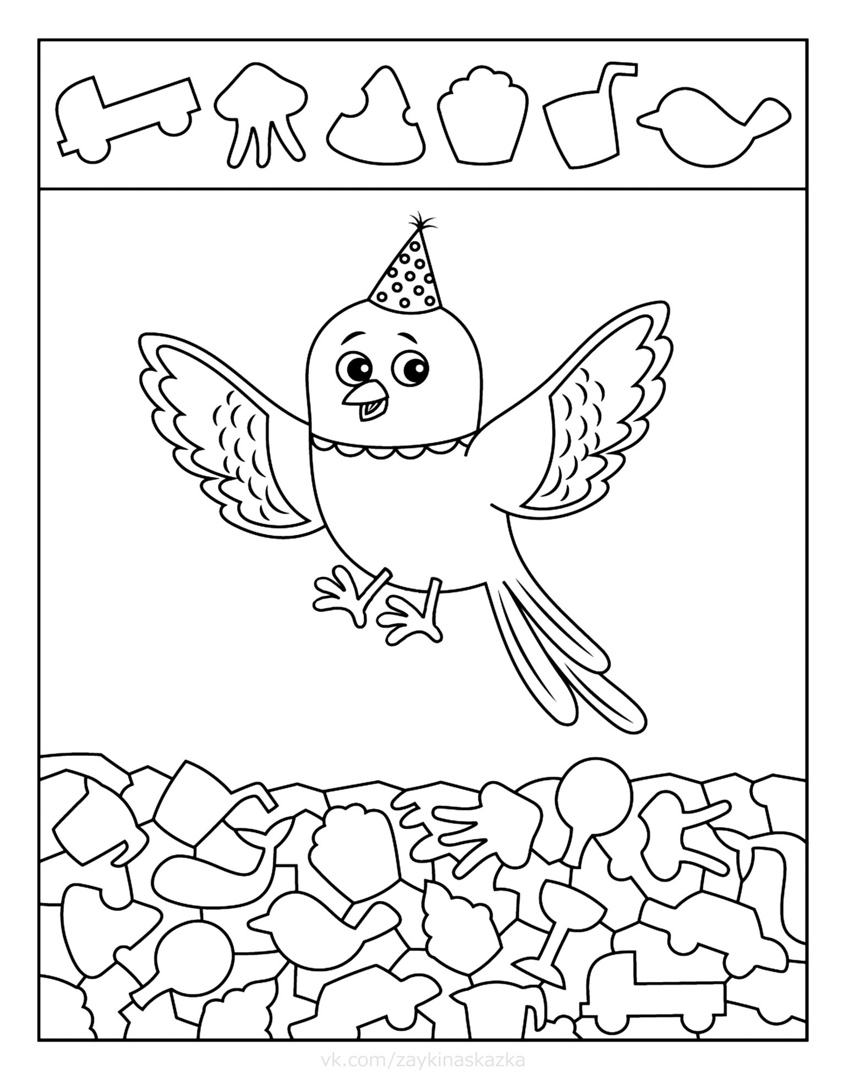 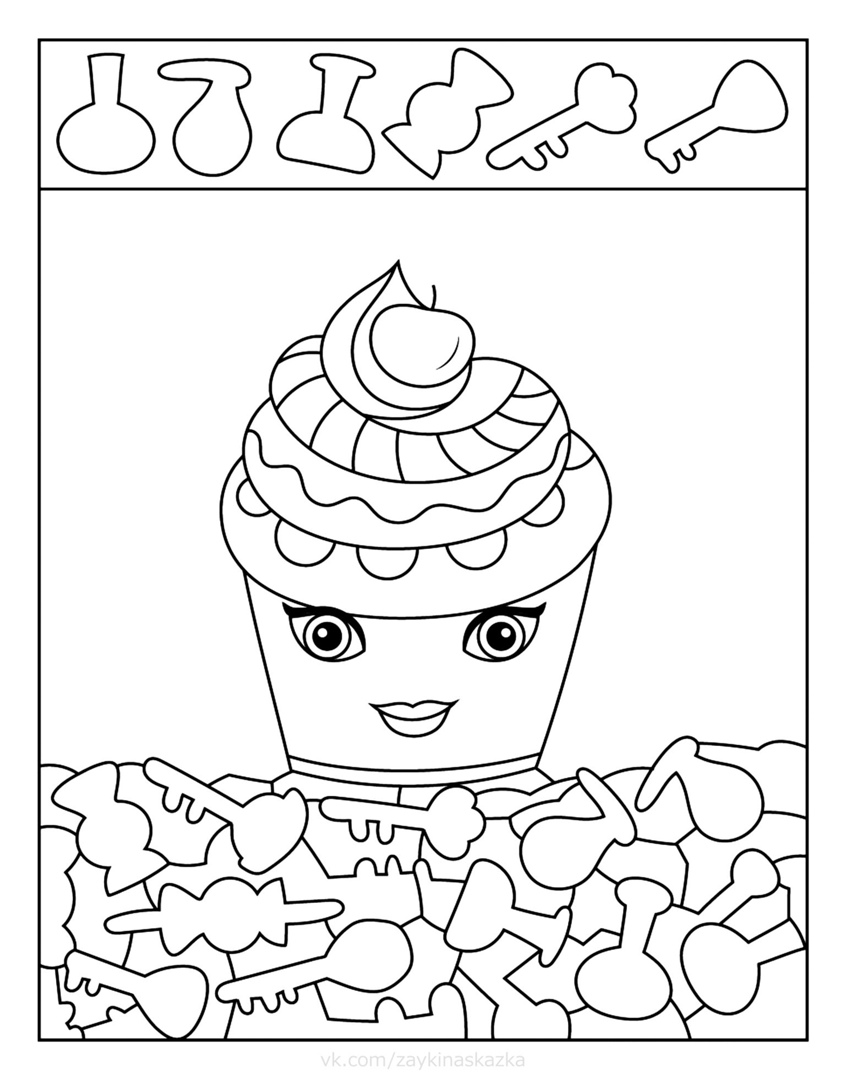 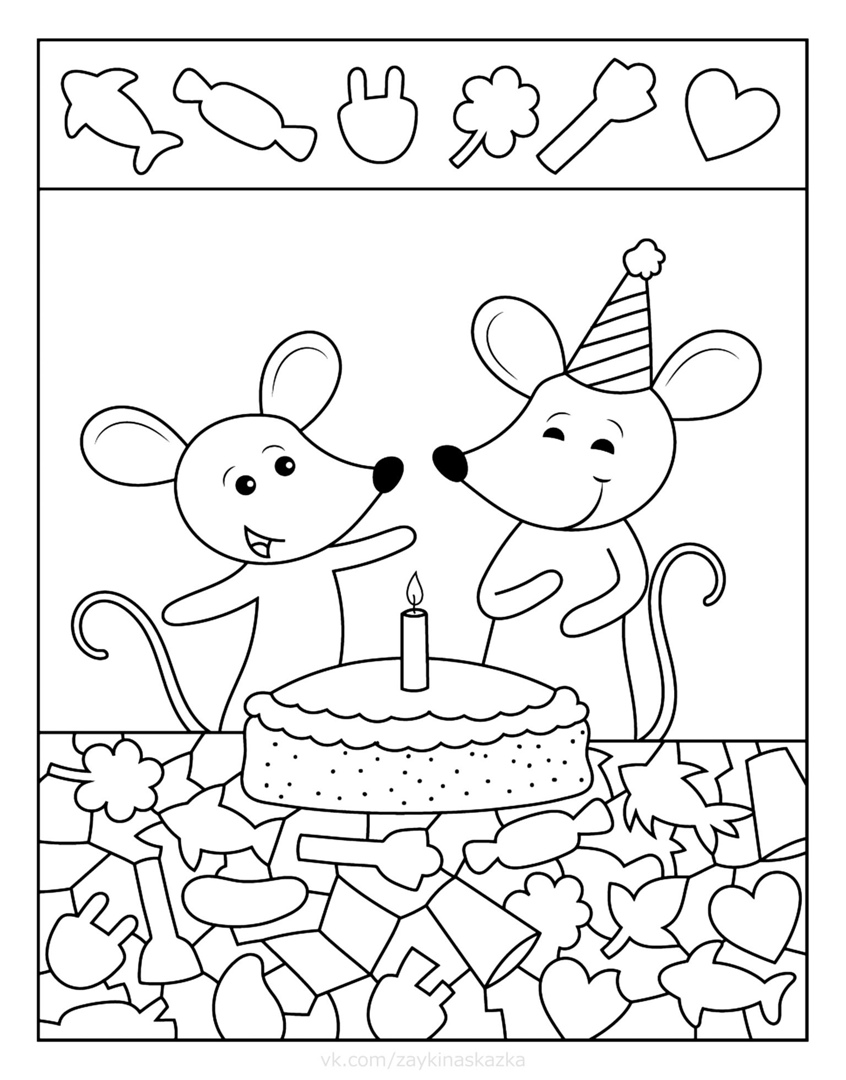 